ÇANAKKALE ONSEKİZ MART ÜNİVERSİTESİ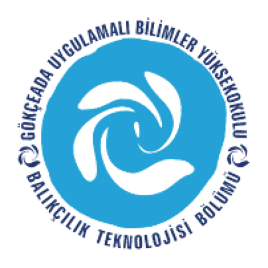 GÖKÇEADA UYGULAMALI BİLİMLER YÜKSEKOKULUBALIKÇILIK TEKNOLOJİSİ BÖLÜMÜ LİSANS PROGRAMI2017-2018 GÜZ DÖNEMİ  İKİNCİ  SINIF  BÜTÜNLEME SINAV PROGRAMI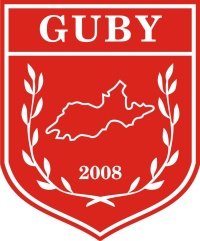 DERSTARİHSAATDERSLİKGÖZETMENBalık Sistematiği(Doç.Dr. Hakan AYYILDIZ)15.01.18PAZARTESİ14:003Genel Mikrobiyoloji(Yard.Doç.Dr. Aytaç ALTIN)16.01.18SALI14:003Dalma ve İlkyardım(Doç.Dr. Deniz ACARLI)17.01.18ÇARŞAMBA14:003Su Kalitesi(Öğr.Gör. M. İdil ÖZ)18.01.18PERŞEMBE14:003Av Araçları    (Doç.Dr. Deniz ACARLI)         19.01.18CUMA14:003Deniz Memelileri ve Sürüngenleri(Öğr.Gör. M. İdil ÖZ)18.01.18PERŞEMBE12:003